ПРОЕКТрешения о предоставлении разрешения на условно разрешенный вид использования «Магазины» в отношении земельного участка ЗУ2 площадью 185 кв.м., образованного в результате раздела земельного участка с кадастровым номером 38:06:100801:33871 расположенного по адресу: Российская Федерация, Иркутская область, Иркутский муниципальный  район, Хомутовское сельское поселение, с. Хомутово, ул. Гравийная, земельный участок 62Учитывая заявление Шатиришвили Автандила Александровича о предоставлении разрешения на условно разрешенный вид использования «Магазины» в отношении земельного участка ЗУ2 площадью 185 кв.м., образованного в результате раздела земельного участка с кадастровым номером 38:06:100801:33871 расположенного по адресу: Российская Федерация, Иркутская область, Иркутский муниципальный  район, Хомутовское сельское поселение, с. Хомутово, ул. Гравийная, земельный участок 62.Схема расположения земельного участка, в отношении которого подготовлен проект решения о предоставлении разрешения на условно разрешенный вид использования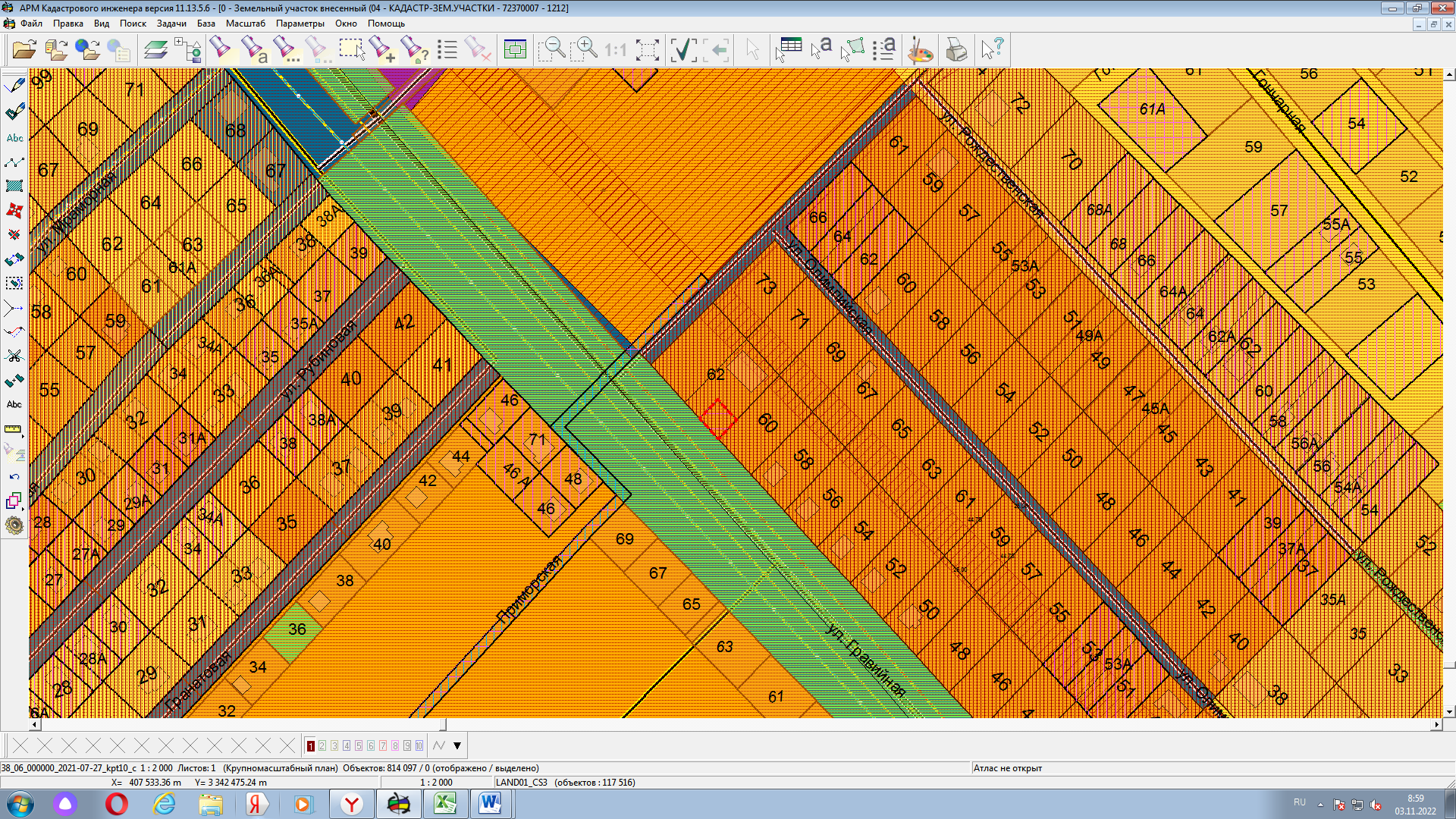 